Camera ControllerJC - 400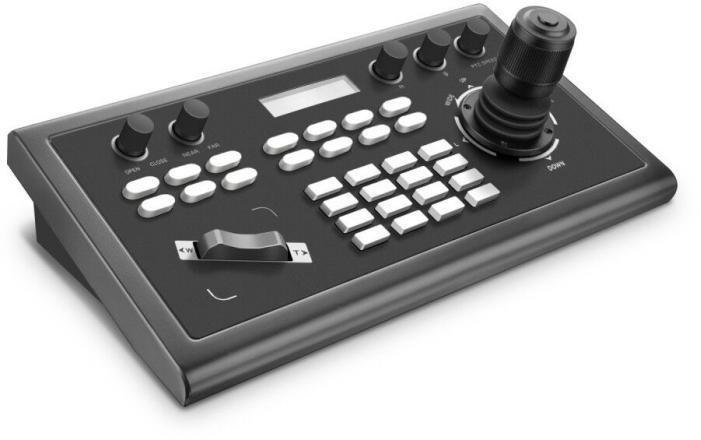 คำนำวัตถุประสงค์ของคู่มือผู้ใช้นี้ เพื่อให้แน่ใจว่าผู้ใช้สามารถใช้ผลิตภัณฑ์ได้อย่างถูกต้องและหลีกเลี่ยงอันตรายและความเสียหายในการใช้งาน ก่อนใช้ผลิตภัณฑ์นี้ โปรดอ่านคู่มือผู้ใช้นี้อย่างละเอียดและเก็บไว้อย่างถูกต้องเพื่อใช้อ้างอิงในอนาคตข้อควรระวัง1. ฟังก์ชั่นของ CAM NUM เมื่อเพิ่มอุปกรณ์?CAM NUM จะเชื่อมโยงและผูกกับ IP ที่ป้อนในปัจจุบันและข้อมูลพอร์ตจะสลับไปยังอุปกรณ์ที่ถูกผูกไว้กับ CAM NUM อย่างรวดเร็วเมื่อเพิ่มอุปกรณ์ที่ปุ่ม CAM2. วิธีป้อนภาษาอังกฤษเมื่อตั้งชื่อผู้ใช้ รหัสผ่าน และคีย์ที่กำหนดเองของ F1/F2ตัวอย่างเช่น ในการป้อนตัวอักษร C เพียงแค่กดปุ่มตัวเลข “2” สามครั้งอย่างต่อเนื่องในอินเทอร์เฟซอินพุต3. จะป้อนที่อยู่ IP ได้อย่างไร?ตัวควบคุมกล้องไม่มี "." ปุ่ม; ดังนั้นโปรดป้อนที่อยู่ IP ด้วยสี่ส่วนใช้ที่อยู่ IP 192.168.0.1 ตัวอย่างเช่นมันจะข้ามไปยังส่วนถัดไปโดยอัตโนมัติเมื่อป้อนข้อมูลเสร็จแล้ว 192 และ 168; ในขณะที่หลังจากอินพุต 0 คุณต้องเลื่อนจอยสติ๊กไปทางขวาเพื่อเปลี่ยนเพื่อป้อนส่วนถัดไป4. จะล้างในโหมดป้อนข้อมูลได้อย่างไร?เลื่อนจอยสติ๊กไปทางซ้ายเพื่อล้างข้อมูลที่ป้อน5. หน้าแรกของแต่ละโหมดหมายถึงหน้าที่แสดงเมื่อ controller การเริ่มต้นเสร็จสมบูรณ์ในโหมด IP VISCA และ ONVIF หากคุณเห็นข้อความแจ้งของ "Visca!" และ “Onvif!”, ที่อยู่ IPที่แสดงบนหน้าจอเป็นที่อยู่ IP ในเครื่องของคอนโทรลเลอร์ ขณะขึ้นข้อความ “Visca:” และ“Onvif:” แสดงบนหน้าที่อยู่ IP ที่แสดงบนหน้าจอเป็นของที่เชื่อมต่ออุปกรณ์เนื้อหาคำนำ	1ข้อควรระวัง	1ภาพรวมผลิตภัณฑ์	3คุณลักษณะของผลิตภัณฑ์	3แผนภาพการเดินสายไฟ	3ข้อมูลจำเพาะทางเทคนิค	4คำอธิบายฟังก์ชัน	4คำอธิบายปุ่ม	4สวิตช์โยก และ ลูกบิด	6การควบคุมจอยสติก	7คำอธิบายเทอร์มินอลและแผงด้านหลัง		7การตั้งค่า (SETUP)	8การตั้งค่าพื้นฐาน	8VISCA & IP VISCA Mode shared Setting	8การตั้งค่าโหมด IP VISCA	8การตั้งค่าโหมด VISCA 	9การตั้งค่าโหมด PELCO	9การตั้งค่าโหมด ONVIF 	9การเชื่อมต่อและการควบคุม	9การเชื่อมต่อและการควบคุม ONVIF	9การเชื่อมต่อและการควบคุม IP VISCA	10การเชื่อมต่อและการควบคุม VISCA & PELCO	10การกำหนดค่าทางเว็บ	11หน้าแรก	11การตั้งค่า LAN 	12อัปเกรด	12ฟื้นฟูโรงงาน	12รีบูต	13คำชี้แจงลิขสิทธิ์	13ภาพรวมผลิตภัณฑ์คุณลักษณะของผลิตภัณฑ์สี่โหมดการควบคุม : สองโหมดการควบคุม IP (IP VISCA & ONVIF); โหมดควบคุมอนาล็อกสองโหมด  (RS422 & RS232)สามโปรโตคอลควบคุม : VISCA, ONVIF and PELCO แผนการเดินสายไฟคอนโทรลเลอร์และกล้อง PTZ จะต้องเชื่อมต่อกับ LAN เดียวกัน และที่อยู่ IP จะต้องอยู่ที่ส่วนเดียวกันตัวอย่างเช่น:192.168.1.123 อยู่ในส่วนเดียวกันกับ 192.168.1.111192.168.1.123 ไม่อยู่ในส่วนเดียวกันกับ 192.168.0.125การตั้งค่าเริ่มต้นสำหรับตัวควบคุม IP กำลังรับที่อยู่ IP แบบไดนามิก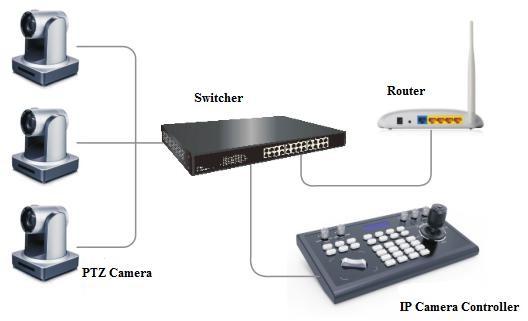 ข้อมูลทางเทคนิคคำอธิบายฟังก์ชั่น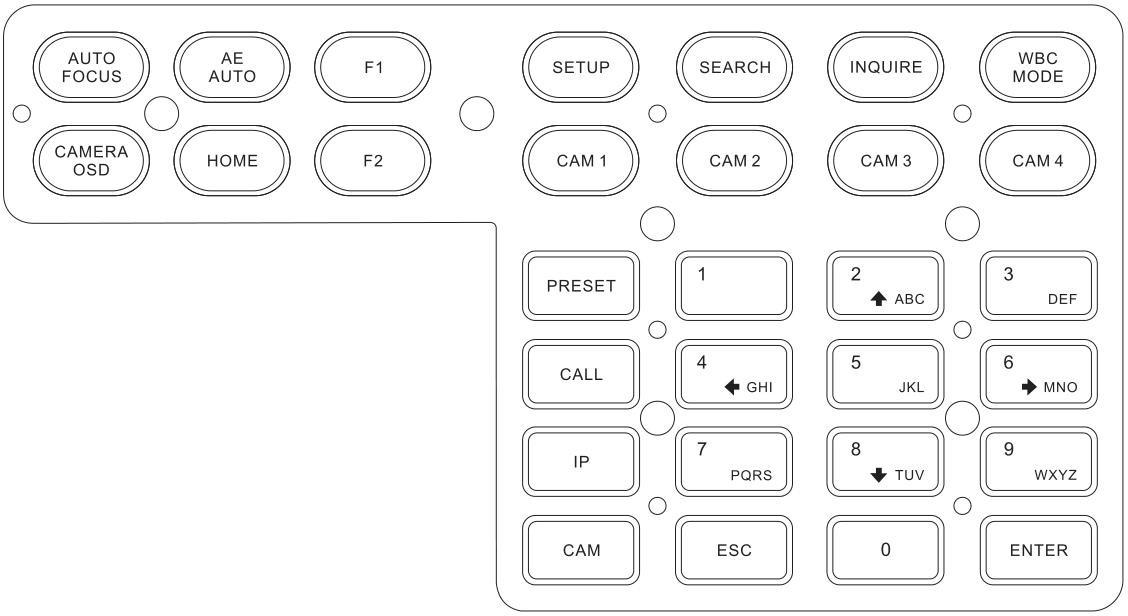 【AUTO FOCUS】ปุ่มออโต้โฟกัส : ตั้งค่ากล้องให้อยู่ในโหมดโฟกัสอัตโนมัติด้วยปุ่มนี้ จะสว่างขึ้นเมื่อกล้องอยู่ในโหมดแมนนวลโฟกัส【AE AUTO】ปุ่มรับแสงอัตโนมัติ: ตั้งค่ากล้องให้อยู่ในโหมดรับแสงอัตโนมัติด้วยปุ่มนี้ มันจะสว่างขึ้นเมื่อกล้องอยู่ในโหมดปรับรับแสงเอง【กล้อง OSD】 OSD ของกล้อง : call/Close OSD【HOME】ปุ่ม HOME : กล้องจะกลับไปที่ตำแหน่งเริ่มต้นหาก OSD ของกล้องปิดอยู่ ในขณะที่เมื่อ OSD ของกล้องถูกเรียกออกมา ปุ่มโฮมเป็นการยืนยันการทำงานของ OSD ของกล้อง【F1】~【F2】ปุ่มฟังก์ชันแบบกำหนดเอง: ฟังก์ชันแบบกำหนดเองในโหมด VISCA และ IP VISCA【SETUP】【SEARCH】ปุ่มค้นหา: ค้นหาอุปกรณ์ที่มีทั้งหมดที่มีโปรโตคอล ONVIF ใน LAN (เฉพาะในONVIFโหมด)【INQUIRE】【WBC MODE】ปุ่มสมดุลแสงขาวอัตโนมัติ: ตั้งค่ากล้องให้อยู่ในโหมดสมดุลแสงขาวอัตโนมัติ จะสว่างขึ้นเมื่อกล้องอยู่ในโหมดสมดุลแสงขาวแบบปรับเอง【CAM1】~【CAM4】สลับปุ่มอุปกรณ์อย่างรวดเร็ว: สลับไปยังอุปกรณ์ CAM NUM 1-4 อย่างรวดเร็ว (ONVIF, IP VISCA) หรือเพื่อระบุที่อยู่รหัส 1-4 อุปกรณ์ (VISCA, PELCO)【PRESET】กดสั้น ๆ เพื่อตั้งค่าล่วงหน้า ; กดค้างเพื่อลบการตั้งค่าที่ตั้งไว้ล่วงหน้าจำเป็นต้องทำงานกับปุ่มตัวเลขและปุ่ม "Enter" สำหรับการตั้งค่าหรือลบค่าที่ตั้งไว้ล่วงหน้า【CALL】: ENTER【IP】:เพิ่มอุปกรณ์เครือข่ายด้วยตนเอง (เฉพาะในโหมด ONVIF และ IP VISCA)【CAM】ในโหมด IP VISCA และ ONVIF จะสลับไปยังอุปกรณ์ที่ถูกผูกไว้ CAM NUM อย่างรวดเร็วเมื่อ เพิ่มอุปกรณ์ผ่าน CAMในโหมด VISCA และ PELCO มันจะเปลี่ยนเป็นรหัสที่อยู่เมื่อป้อนที่อยู่ที่แน่นอน ต้องทำงานกับปุ่มตัวเลขและปุ่ม "Enter"【1】~【9】ปุ่มตัวเลข 0,1,2,3,4,5,6,7,8,9 2,4,6,8 ทำหน้าที่เป็นปุ่มทิศทางเช่นกัน ซึ่งสามารถควบคุมการหมุนแพนและเอียง และ OSD ของกล้องได้【ESC】Return【ENTER】Confirm Button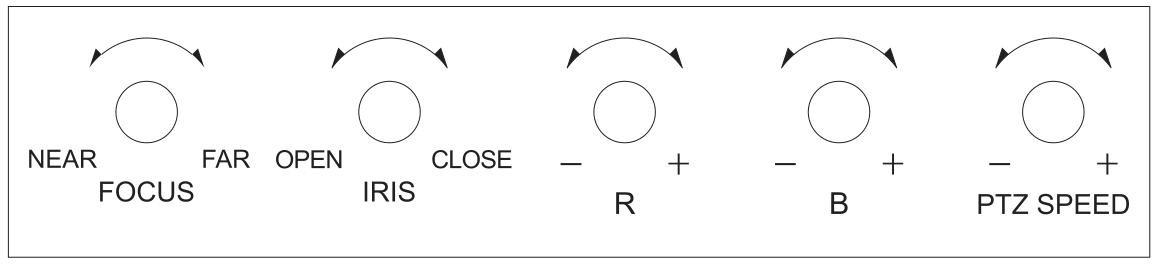 【NEAR】【FAR】ปรับความยาวโฟกัสด้วยตัวเอง【OPEN】【CLOSE】 ปรับรูรับแสงด้วยตนเอง OPEN(Aperture Plus)/CLOSE(รูรับแสงลบ)【R-】【R+】【B-】【B+】ปรับเกนสีน้ำเงินด้วยตัวเอง【PTZ SPEED-】【PTZ SPEED+】ปรับความเร็ว , Gears 1 (Slow)- 8(Fast)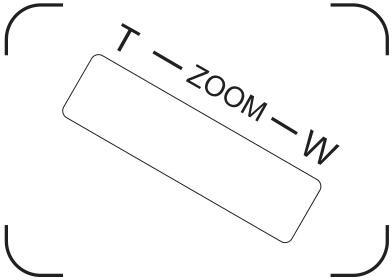 【T-ZOOM-W】Zoom Tele and Zoom Wide.การควบคุมจอยสติ๊ก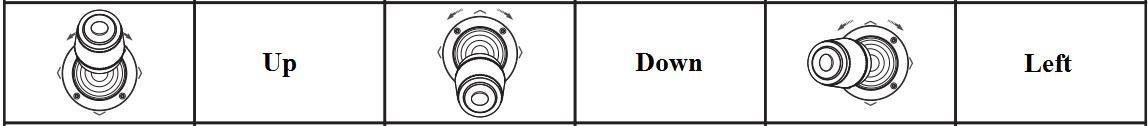 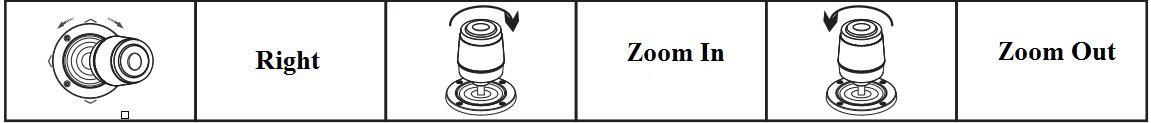 คำอธิบายเทอร์มินอลของอินเทอร์เฟซแผงด้านหลังรายละเอียดแผงด้านหลัง : RS422, RS232, DC-12V, Ethernet, สวิตซ์ไฟ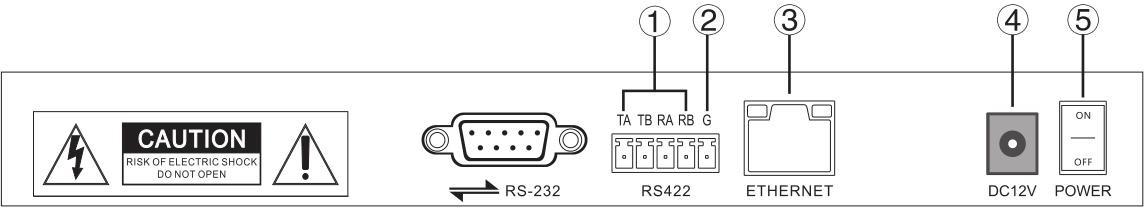 การตั้งค่าทั่วไป (SETUP)เลื่อนจอยสติ๊กขึ้นและลงเพื่อสลับการตั้งค่า 1 ถึง 2 และ 2 ถึง 3 เลื่อนจอยสติ๊กไปทางซ้ายและขวาเพื่อเปิดและปิดเสียงปุ่มยืนยันด้วยปุ่ม ENTER(1) ประเภทเครือข่าย: ไดนามิกและสแตติก(2) ปุ่มเสียงเตือน: เปิดและปิด(3) การตั้งค่าภาษา: จีนและอังกฤษ(4) โหมด: VISCA, IP VISCA, ONVIF, PELCO(5) ข้อมูลเวอร์ชัน(6) คืนค่าการตั้งค่าจากโรงงาน(7) IP ท้องถิ่นVISCA & IP VISCA Mode (1) F1: ฟังก์ชั่นกำหนดเองสำหรับปุ่ม F1 (คำสั่ง VISCA)(2) F2: ฟังก์ชั่นกำหนดเองสำหรับปุ่ม F2 (คำสั่ง VISCA)ป้อนชื่อที่กำหนดเอง  ENTER  ป้อนคำสั่ง VISCAตัวอย่างเช่น: คำสั่งคือ 8101040702FF จากนั้นให้ป้อน 01040702 (0 ไม่สามารถละเว้นได้)IP VISCA ลบอุปกรณ์ที่บันทึกไว้ :เลื่อนจอยสติ๊กขึ้นและลงเพื่อดูอุปกรณ์ เลื่อนจอยสติ๊กไปทางขวาเพื่อดูอุปกรณ์ข้อมูลพอร์ต เลื่อนจอยสติ๊กไปทางซ้ายเพื่อดูข้อมูล IP, CAM NUM; ENTER ถึงลบอุปกรณ์ที่เลือกVISCA การตั้งค่าการควบคุม (กำหนดอัตราบอร์ดสำหรับรหัสที่อยู่ที่แน่นอน):เลื่อนจอยสติ๊กขึ้น ลง ซ้ายและขวาเพื่อเปลี่ยนที่อยู่ (1-7)  ENTER ย้ายจอยสติ๊กซ้ายและขวาเพื่อเปลี่ยนอัตราบอด  ENTEREX: เลือกที่อยู่: 1  ENTER  เลือกอัตราบอด: 9600  ENTERเมื่อตัวควบคุมสลับไปยังที่อยู่ 1 อัตราบอดควบคุมคือ 9600การตั้งค่าโหมด PELCO การตั้งค่าการควบคุม (กำหนดอัตราบอร์ดสำหรับรหัสที่อยู่ที่แน่นอน):เลื่อนจอยสติ๊กขึ้น ลง ซ้ายและขวาเพื่อเปลี่ยนที่อยู่ (1-255)  ENTER ย้ายจอยสติ๊กซ้ายและขวาเพื่อเลือกโปรโตคอล  ENTER เลื่อนจอยสติ๊กไปทางซ้ายและขวาเพื่อสลับอัตราบอร์ด  ENTEREX: เลือกที่อยู่: 1  ENTER  เลือกโปรโตคอล: PELCO-D  ENTER  เลือกอัตราบอร์ด: 9600  ENTERเมื่อตัวควบคุมสลับไปยังที่อยู่ 1 อัตราบอดควบคุมคือ 9600 โปรโตคอลคือ PELCO-DONVIFลบอุปกรณ์ที่บันทึกไว้:เลื่อนจอยสติ๊กขึ้นและลงเพื่อดูอุปกรณ์ เลื่อนจอยสติ๊กไปทางขวาเพื่อดูอุปกรณ์ข้อมูลพอร์ต เลื่อนจอยสติ๊กไปทางซ้ายเพื่อดูข้อมูล IP, CAM NUM; ENTER  ลบอุปกรณ์ที่เลือก การเชื่อมต่อและการควบคุม ONVIFค้นหา และ เพิ่มใน โหมด ONVIF ให้ทำตามขั้นตอนด้านล่างเพื่อเพิ่มอุปกรณ์ LAN ให้กับคอนโทรลเลอร์ PTZ:(1) หลังจากที่คอนโทรลเลอร์ได้รับที่อยู่ IP แล้ว ให้กดปุ่ม SEARCH(2) อุปกรณ์ที่มีอยู่ทั้งหมดที่มีโปรโตคอล ONVIF ใน LAN จะแสดงบนคอนโทรลเลอร์เมื่อกระบวนการค้นหาเสร็จสิ้น(3) เลื่อนจอยสติ๊กขึ้น/ลงเพื่อเลือกอุปกรณ์ กดปุ่ม ENTER เพื่อยืนยัน(4) จำเป็นต้องป้อนชื่อผู้ใช้ รหัสผ่าน และข้อมูล CAM NUM ของอุปกรณ์เมื่อเพิ่มอุปกรณ์(5) กดปุ่ม ENTER เพื่อบันทึก(6) หรือจะเพิ่มอุปกรณ์ด้วยปุ่ม 【IP】 ด้วยตนเอง(7) กดปุ่ม INQUIRE เพื่อดูอุปกรณ์ที่เพิ่มเข้ามา เลื่อนจอยสติ๊กขึ้น/ลงเพื่อดูอุปกรณ์ที่บันทึกไว้ (เลื่อนจอยสติ๊กไปทางขวาเพื่อดูพอร์ต); กดปุ่ม ENTER เพื่อเลือกกล้องที่จะควบคุม หรือใช้ปุ่ม CAM เพื่อเชื่อมต่อและควบคุมการเชื่อมต่อและการควบคุมในโหมด IP VISCA ฟังก์ชั่นการค้นหาไม่สามารถใช้ได้ในโหมด IP VISCA แต่จะเพิ่มอุปกรณ์ด้วยตนเอง(1). เพิ่มอุปกรณ์ด้วยตนเองโดยใช้ปุ่ม 【IP】(2) กดปุ่ม INQUIRE เพื่อดูอุปกรณ์ที่เพิ่มเข้ามา เลื่อนจอยสติ๊กขึ้น/ลงเพื่อดูอุปกรณ์ที่บันทึกไว้ (เลื่อนจอยสติ๊กไปทางขวาเพื่อดูพอร์ต); กดปุ่ม ENTER เพื่อเลือกกล้องที่จะควบคุม หรือใช้ปุ่ม CAM เพื่อเชื่อมต่อและควบคุม VISCA & PELCOเพียงตั้งรหัสที่อยู่และอัตราบอร์ดเพื่อควบคุมในโหมด PELCO จำเป็นต้องตั้งค่าโปรโตคอล PELCO-D หรือ PELCO-P ให้ถูกต้องการตั้งค่าผ่านเว็บ(1) เชื่อมต่อคอนโทรลเลอร์และคอมพิวเตอร์เข้ากับ LAN เดียวกันและป้อนที่อยู่ IP ของคอนโทรลเลอร์ลงในเบราว์เซอร์(2) ชื่อผู้ใช้เริ่มต้น: admin ; รหัสผ่าน: admin(3) หน้าแรกมีดังต่อไปนี้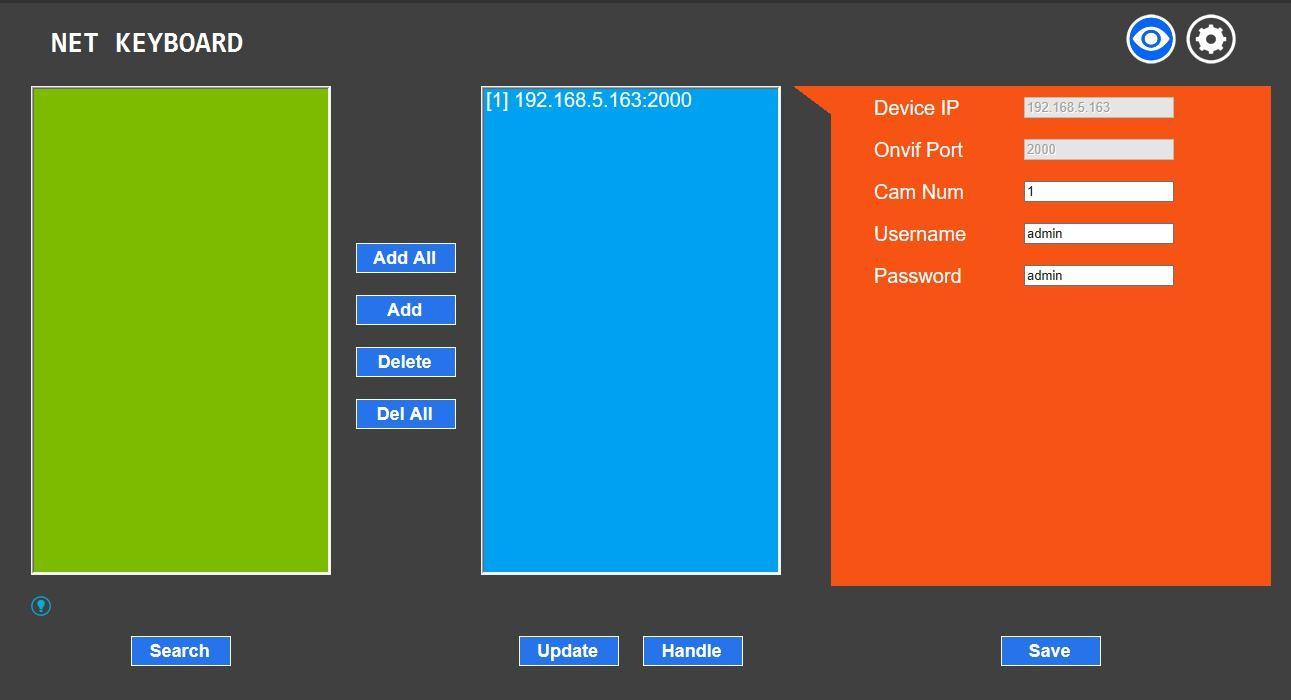 (4) หน้าแรกประกอบด้วยสามส่วน: ค้นหารายการอุปกรณ์ (สีเขียว); เพิ่มรายการอุปกรณ์ (สีน้ำเงิน)หรือเพิ่มด้วยตนเอง (สีเหลือง); รายละเอียดอุปกรณ์ (สีส้ม)(5) คลิกปุ่ม “Search” เพื่อค้นหาอุปกรณ์ ONVIF ใน LAN ซึ่งจะแสดงในกรอบสีเขียวโดยอัตโนมัติ(6) เลือกอุปกรณ์ใน "ค้นหารายการอุปกรณ์" และคลิก "เพิ่ม" เพื่อเสร็จสิ้น กด "Ctrl" สำหรับหลายตัวเลือก(7) เลือกอุปกรณ์ใน "Added Device List" และคลิก "Delete" เพื่อเสร็จสิ้น กด "Ctrl" สำหรับหลายตัวเลือก(8) หลังจากเพิ่มอุปกรณ์สำเร็จแล้ว ให้คลิกที่อยู่ IP ใน "รายการอุปกรณ์ที่เพิ่ม" เพื่อแก้ไขข้อมูลบัญชีและพอร์ตของอุปกรณ์(9) หลังจากเพิ่ม ลบ และแก้ไขแล้ว ให้คลิกปุ่ม "บันทึก" เพื่อให้มีผลป.ล. การปรับเปลี่ยนการกำหนดค่าในหน้าแรกจะต้องบันทึกโดยคลิกปุ่ม "บันทึก"มิฉะนั้นการแก้ไขจะไม่ถูกต้องLAN ในการแก้ไขวิธีการเข้าถึง IP ของอุปกรณ์และพารามิเตอร์พอร์ตในการตั้งค่า LAN ดังที่แสดงด้านล่าง: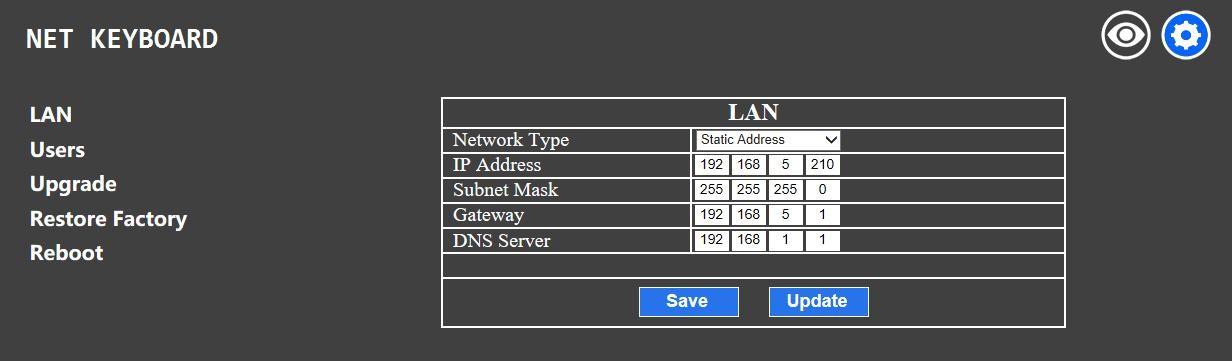 ที่อยู่แบบไดนามิก (วิธีการเข้าถึงเริ่มต้น): ตัวควบคุมจะได้รับที่อยู่ IP โดยอัตโนมัติจากเลาเตอร์ที่อยู่แบบคงที่ : เปลี่ยนเครือข่ายเป็นที่อยู่คงที่เมื่อจำเป็น เพียงแค่ใส่เครือข่ายข้อมูลส่วนที่จะแก้ไข.Upgrade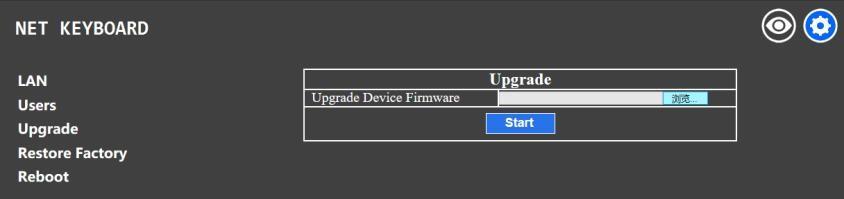 ฟังก์ชันอัปเกรดใช้สำหรับการบำรุงรักษาและอัปเดตเลือกไฟล์อัปเกรดที่เหมาะสมแล้วคลิก "เริ่ม" เพื่ออัปเดตคอนโทรลเลอร์ มันจะรีบูตอัตโนมัติหลังจากกำลังปรับปรุงPS: ห้ามใช้งานคอนโทรลเลอร์ระหว่างกระบวนการอัพเกรด ห้ามปิดเครื่องหรือตัดการเชื่อมต่อเครือข่ายคืนค่าคอนโทรลเลอร์กลับเป็นการตั้งค่าเริ่มต้นจากโรงงานเมื่อเกิดความล้มเหลวที่ไม่คาดคิดเนื่องจากไม่ถูกต้องการปรับเปลี่ยน โปรดใช้ด้วยความระมัดระวังหากตัวควบคุมทำงานได้ดีคลิก รีบูตเพื่อบำรุงรักษา หากคอนโทรลเลอร์ทำงานเป็นเวลานานคำชี้แจงลิขสิทธิ์เนื้อหาทั้งหมดในคู่มือนี้และลิขสิทธิ์เป็นของบริษัท ไม่อนุญาตให้ใครมาลอกเลียนแบบ คัดลอก หรือแปลคู่มือนี้โดยไม่ได้รับอนุญาตจากบริษัท คู่มือนี้ประกอบด้วย noการรับประกัน การแสดงออกถึงจุดยืน หรือนัยอื่นๆ ในรูปแบบใดๆ รายละเอียดสินค้าและข้อมูลในคู่มือนี้มีไว้เพื่อใช้อ้างอิงเท่านั้นและอาจเปลี่ยนแปลงได้โดยไม่ต้องแจ้งให้ทราบสงวนลิขสิทธิ์. ไม่อนุญาตให้ทำซ้ำโดยไม่ต้องรับทราบEthernet 1 ช่อง  EthernetJoystickควบคุม 4 ทาง (ขึ้น , ลง , ซ้าย , ขวา) การควบคุมจอยสติกตามเข็มนาฬิกา , Zoom Tele/WideConnectionLeadDisplayLCDPrompt Toneปุ่มเสียงแจ้งปิด / เปิดPower supplyDC 12V1A±10%Power Consumption0.6 W MaxOperating Temperature0°C-50°CStorage Temperature-20-70°C Dimensions(mm)320*180*100NumberLabelPhysical interfaceDescription①RS422Control Output (TA, TB, RA, RB)     1.  เชื่อมต่อกับบัส RS422 ของกล้อง: TA to     กล้อง RA; TB ถึงกล้อง RB; RA ถึงกล้อง.    ; RB ถึง TB ของกล้อง②GroundControl line ground (G）สัญญาณควบคุมสายกราวด์③ETHERNETEthernet portการเชื่อมต่อเครือข่าย④DC-12VPower inputDC 12V Power input⑤POWERPower switchPower on/ off